Внеочередное заседание                                                   27-го созыва      КАРАР                                                                                      РЕШЕНИЕ«О внесении изменений в решение Совета сельского поселения Кушманаковский сельсовет муниципального района Бураевский район Республики Башкортостан от 10 ноября 2014 года № 164 «Об установлении земельного налога»        «В соответствии с Федеральным законом от 04 ноября 2014г №347-ФЗ «О внесении изменений в части первую и вторую Налогового кодекса Российской Федерации» в главу 31 «Земельный налог» Налогового кодекса Российской Федерации Совет решил:      1. Исключить пункт 8 решения Совета сельского поселения Кушманаковский сельсовет муниципального района Бураевский район Республики Башкортостан от 10 ноября 2014 года № 164 «Об установлении земельного налога».      2. Изложить пункт 9 решения Совета сельского поселения Кушманаковский сельсовет муниципального района Бураевский район Республики Башкортостан от 10 ноября 2014 года № 164 «Об установлении земельного налога» в новой редакции:       «Установить для организаций плательщиков земельного налога, сроки  уплаты авансовых платежей не позднее последнего числа месяца, следующего за истекшим отчетным периодом, исчисленных по истечении первого, второго и третьего квартала текущего налогового периода как одна четвертая соответствующей налоговой ставки процентной доли кадастровой стоимости земельного участка по состоянию на 1 января года, являющегося налоговым периодом.          По итогам налогового периода, организациями плательщиками земельного налога  уплачивается не позднее 1 февраля года, следующего за истекшим налоговым периодом, сумма налога, определяемая как разница между суммой налога, исчисленная по ставкам, предусмотренным пунктом 6 и суммами подлежащих уплате в течение налогового периода авансовых платежей по налогу».      3. Обнародовать настоящее решение на информационном стенде и официальном сайте Администрации сельского поселения Кушманаковский сельсовет муниципального района Бураевский район Республики Башкортостан.Председатель Совета сельского поселения Кушманаковский сельсоветмуниципального района Бураевский район Республики Башкортостан    			                                       А.Д.Каюмовд. Кушманаково27 апреля 2016 года№ 41                         БАШКОРТОСТАН РЕСПУБЛИКАҺЫ               БОРАЙ РАЙОНЫ МУНИЦИПАЛЬ РАЙОНЫНЫҢ КУШМАНАК АУЫЛ СОВЕТЫ АУЫЛ БИЛӘМӘҺЕ СОВЕТЫ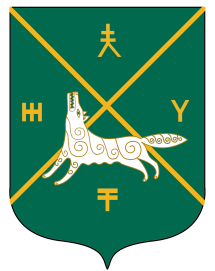 СОВЕТ СЕЛЬСКОГО  ПОСЕЛЕНИЯКУШМАНАКОВСКИЙ  СЕЛЬСОВЕТ   МУНИЦИПАЛЬНОГО РАЙОНА БУРАЕВСКИЙ  РАЙОН        РЕСПУБЛИКИ  БАШКОРТОСТАН